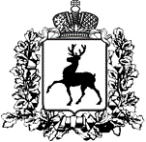 ПОСТАНОВЛЕНИЕАДМИНИСТРАЦИИ ГОРОДА АРЗАМАСА 25.06.2020                                                                                                                  №746О внесении изменений в Перечень видов муниципального контроля и органов местного самоуправления, уполномоченных на их осуществление, утвержденный постановлением администрации города Арзамаса от 27.09.2019 №1448В соответствии со статьей 17.1 Федерального закона от 06.10.2003 № 131-ФЗ «Об общих принципах организации местного самоуправления в Российской Федерации», пунктом 1 части 2 статьи 6 Федерального закона от 26.12.2008 №294-ФЗ «О защите прав юридических лиц и индивидуальных предпринимателей при осуществлении государственного контроля (надзора) и муниципального контроля», решением городской Думы городского округа город Арзамас Нижегородской области от 29.06.2018 № 55 «О порядке ведения перечня видов муниципального контроля и органов местного самоуправления, уполномоченных на их осуществление на территории муниципального образования городской округ город Арзамас» и на основании статьи 43 Устава города Арзамаса Нижегородской области:Внести изменения в Перечень видов муниципального контроля и органов местного самоуправления, уполномоченных на их осуществление, утвержденный постановлением администрации города Арзамаса от 27.09.2019 №1448, исключив из него Муниципальный контроль за выполнением единой теплоснабжающей организацией мероприятий по строительству, реконструкции и (или) модернизации объектов теплоснабжения, необходимых для развития, повышения надежности и энергетической эффективности системы теплоснабжения и определенных для нее в схеме теплоснабжения в пределах полномочий, установленных Федеральным законом «О теплоснабжении».Управлению коммуникаций администрации города Арзамаса (Бурцев Д.Ю.) обеспечить официальное опубликование настоящего постановления в средствах массовой информации и на официальном сайте администрации города Арзамаса.Настоящее постановление вступает в силу со дня его официального опубликования.Контроль за исполнением настоящего постановления оставляю за собой.Мэр города Арзамаса                                                                                   А.А.Щелоков